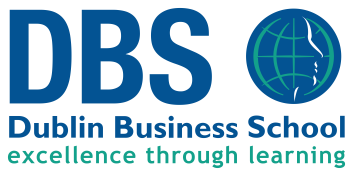 ACCA Paper F5 Performance ManagementFebruary – May 2020Bank Holiday falls on:Tuesday 17th March 2019 (St. Patrick’s Day)Monday 13th April 2019 (Easter Monday)Monday 4th May (May Day)** Please note you have a choice of Mock evenings and you can attend whichever you prefer **MONTHDAYDATETIMEFebruaryMonday10, 176:15pm – 9:15pmMarchMonday2, 9, 23, 306:15pm – 9:15pmMarchFriday66:15pm – 9:15pmAprilMonday6, 20, 27 6:15pm – 9:15pmAprilSaturday189:30am – 4:30pmMaySaturday29:30am – 4:30pmREVISIONDAYDATETIMEMarchSunday2210:00am – 5:00pmAprilSaturday259:30am – 4:30pmMaySaturday99:30am – 4:30pmMOCK EXAMDAYDATETIMEMayMonday, Tuesday18, 196:15pm – 9:30pmQBRDAYDATETIMEMaySunday2410:00am – 5:00pm